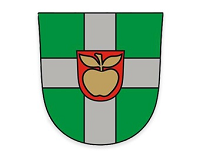 Türi Vallavalitsus otsib: SOTSIAALOSAKONNA JUHATAJATAlates 1. märtsist on Türi vallavalitsuses eraldi sotsiaalosakond ning seoses sellega ootame meie meeskonda sotsiaalosakonna juhatajat.Sotsiaalosakond korraldab ja koordineerib ning õigusaktidega antud pädevusest tulenevalt otsustab Türi vallas sotsiaalhoolekande teenuste osutamist, lastekaitsealast tööd ning tervishoiuga seonduvaid tegevusi.Osakonna põhiülesanneteks on sotsiaalhoolekandealaste tegevuste koordineerimine ja soodustamine, lastekaitsealase tegevuse, eestkosteasutuse ülesannete ning eestkostja kohustuste täitmine õigusaktidega sätestatud ulatuses ning tervisekaitse ja tervishoiuteenustega seotudtegevused.Osakonna juhataja peamised tööülesanded on:oma osakonna töö juhtimine ning osakonnale pandud ülesannete õiguspärane, täpne ja õigeaegne täitmine;koostöös osakonna spetsialistidega osakonna pädevuses olevate eluvaldkondade osas arengukavade, tööplaanide, õigusaktide eelnõude ja muude dokumentide välja töötamine;juhendab Türi Päevakeskuse ja Väätsa eakate kodu asutuste juhte nende igapäevatöös;koostab oma tegevusvaldkonna rahastamisplaane ning selle menetlemist koostöös finantsjuhiga;seisab hea selle eest, et valla kodanikele oleks tagatud kvaliteetsed sotsiaalteenused.Täpsemad ülesanded on välja toodud ametijuhendis (dokumendihaldusregistris dokument nr 21.2- 1/5).Nõuded kandidaadile:Töökogemus samal ametialal vähemalt 2 aastat.Rakenduskõrgharidus.Nõutud keeled: eesti keel kõnes C1 - väga hea, kirjas C1 - väga hea.Soovituslikud keeled: inglise keel kõnes B1 - keskmine, kirjas B1 - keskmine; vene keel kõnesB1 - keskmine, kirjas B1 - keskmine. Soovituslikest keeltest peab vähemalt ühte valdama.B - kategooria juhtimisõigus.Arvutioskus: kesktaseJuhil peab ametisse nimetamiseks olema vähemalt 2-aastane juhtimiskogemus või selle puudumisel kõrghariduse omandamisele järgnenud vähemalt 2-aastane töökogemus riigi või kohaliku omavalitsuse ametiasutuses või ametikoha töövaldkonnas.Omalt poolt pakume:Võimalust luua Türi valla kodanikele paremat elukeskkonda.Arenguvõimalust ja vastutusrikast tööd.Konkurentsivõimelist töötasu.Põhipuhkust 35 päeva, millele lisandub 3 tasustatud tervisepäeva.Osalist kaugtöö tegemise võimalust.Asukoht: Järva maakond, Türi vald, Türi linn, Hariduse tn 3, Tööpiirkond on Türi vald..Töötasu: 2400 - 2800 EUR (bruto). KokkuleppelTööaeg: täistööaeg.Töösuhte kestus: tähtajatuTööle asumise aeg: niipea kui võimalik.Kandideerimise info:Kandideerimiseks vajalikud digiallkirjastatud dokumendid esitada Türi Vallavalitsuse e-posti aadressile vallavalitsus@tyri.eeVeelgi selgema pildi saamiseks ametikohast tervikuna annab ülevaate Türi valla kodulehe rubriik "Sotsiaalabi, rahvatervis" (https://www.tyri.ee/sotsiaal-ja-tervishoid).Kandideerimise tähtaeg: 06.03.2023.Vajalikud dokumendid: CV, muu (kandideerimisavaldus; haridust tõendavate dokumentide koopiad; muud kandidaadi poolt oluliseks peetavad dokumendid.)Kontakt: Kati Nõlvak, vallavanem, telefon: 557 6677, e-mail: vallavalitsus@tyri.ee.Kandideerimiskeskkonna Eesti Töötukassa lehel link: https://www.tootukassa.ee/toopakkumised/691568